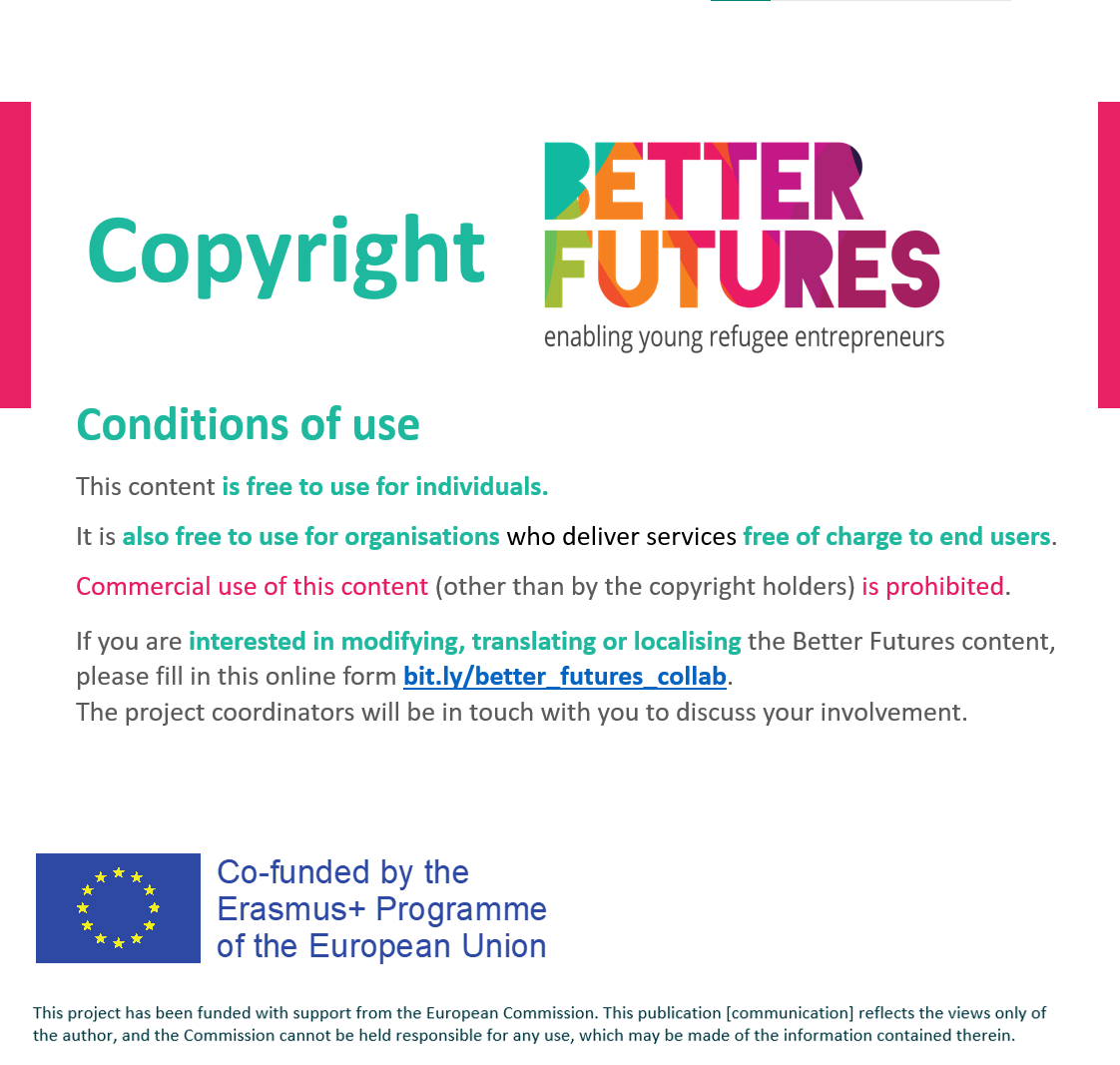 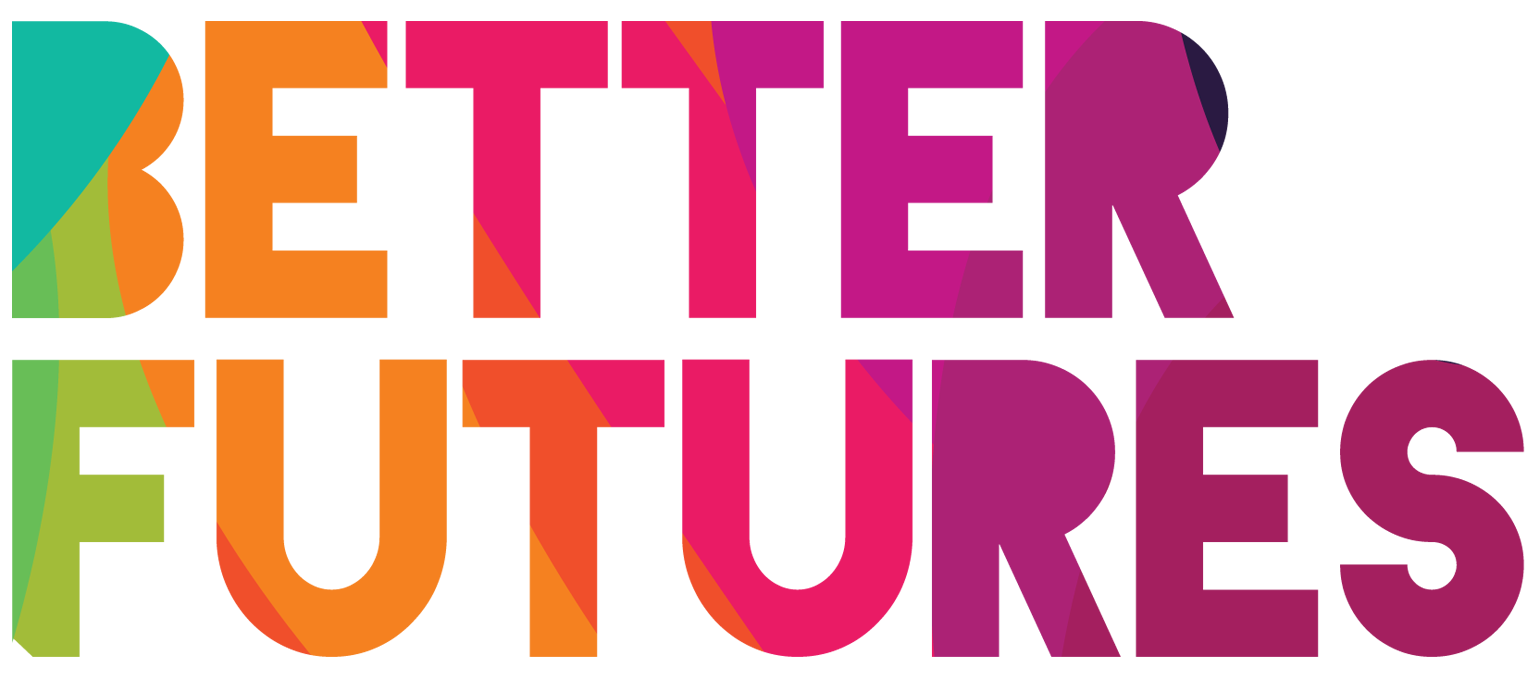     🏁 GET STARTED  ▶️ link to full seriesFirst, watch the video 🔻🎯 Goals of this activity:My ActivityMy Competitor Research - online & in person
⏳ This activity will take around 3 hours for parts 1
and 30 minutes for part 2.💬🗨️ Format: This activity can be done in different ways:With a mentor, coach or a friend ⭐recommendedIn a group: each of you do it & share & give feedbackOn your ownTo find out about your competitorsTo conduct internet research about your competitors.For you go around your city and visit real businesses similar to yoursTo identify ways to improve your product/service based on your competitor’s researchTo interact with potential business partners 
and create new opportunities      ⁉️ How to do the activity (  tick the checkboxes when you have completed each step)      ⁉️ How to do the activity (  tick the checkboxes when you have completed each step) Decide whether you want to do this 
activity on your own, with 1-1 support or in a group. Watch the video for this activity Think for a moment: 
What useful tips Amr shared in the 
video to help you research your competitors? In part 1, you will do some internet research to find out more about your competitors. Use keywords to better target your research. Look at their website, social media and customer reviews Go around your city and visit competitor businesses. Just for this moment, experience them as a customer: observe what do they do well and not so well? Afterwards, take some notes in Part 1. Based on your competitor's research in 
part 1 & 2, identify what you can improve 
in your own business. Complete part 3 to 
shape your offering to be unique compared 
to your competitors. Find competitors that can become partners. Think about the opportunities you can leverage by working with someone in the same industry. Complete part 4 to reflect on potential partnerships.1 My competitor research: online 🤼‍♀️ 💻Conduct internet research on your competitors. Search on search engines (Google) 
and social media (Instagram, Pinterest, LinkedIn, Facebook). Then, answer the following questions.1 My competitor research: online 🤼‍♀️ 💻Conduct internet research on your competitors. Search on search engines (Google) 
and social media (Instagram, Pinterest, LinkedIn, Facebook). Then, answer the following questions.1 My competitor research: online 🤼‍♀️ 💻Conduct internet research on your competitors. Search on search engines (Google) 
and social media (Instagram, Pinterest, LinkedIn, Facebook). Then, answer the following questions.1 My competitor research: online 🤼‍♀️ 💻Conduct internet research on your competitors. Search on search engines (Google) 
and social media (Instagram, Pinterest, LinkedIn, Facebook). Then, answer the following questions.Names of my competitors 🏷What product/service do they make? 🛍What is their
👍 biggest strength?What is their biggest 
👎 weakness?[✍️ replace this text with 
name of competitor 1]✍️✍️✍️[✍️ replace this text with 
name of competitor 2]✍️✍️✍️[✍️ replace this text with 
name of competitor 3]✍️✍️✍️Which competitor is most similar to you in terms of idea & size? What makes them your closest competitor? 🔎This competitor’s business is the most similar to mine because
…✍️
This competitor’s business is the most similar to mine because
…✍️
This competitor’s business is the most similar to mine because
…✍️
How is their 🏷 price compared to yours? How did the other customers react when using their product/service? 🙋What will you do better than this competitor?What unique features of your idea give you an advantage over the competitor? 🤩What I can do better is…✍️  What I can do better is…✍️  What I can do better is…✍️  2 Which of your competitors could become a business 🤝 partner instead?2 Which of your competitors could become a business 🤝 partner instead?2 Which of your competitors could become a business 🤝 partner instead?The competitor who could become a partner isYour Win:
 What can they do for you? 👉Their Win: 
What can you do for them? 👈
…✍️The partners would help me to
... ✍️ I can help my partners to
... ✍️What will you 
✒️ write in your introductory 📧 email to this potential partner?I will write…✍️I will write…✍️📅 When will you reach out to this potential partner? The feedback I received is…✍️The feedback I received is…✍️